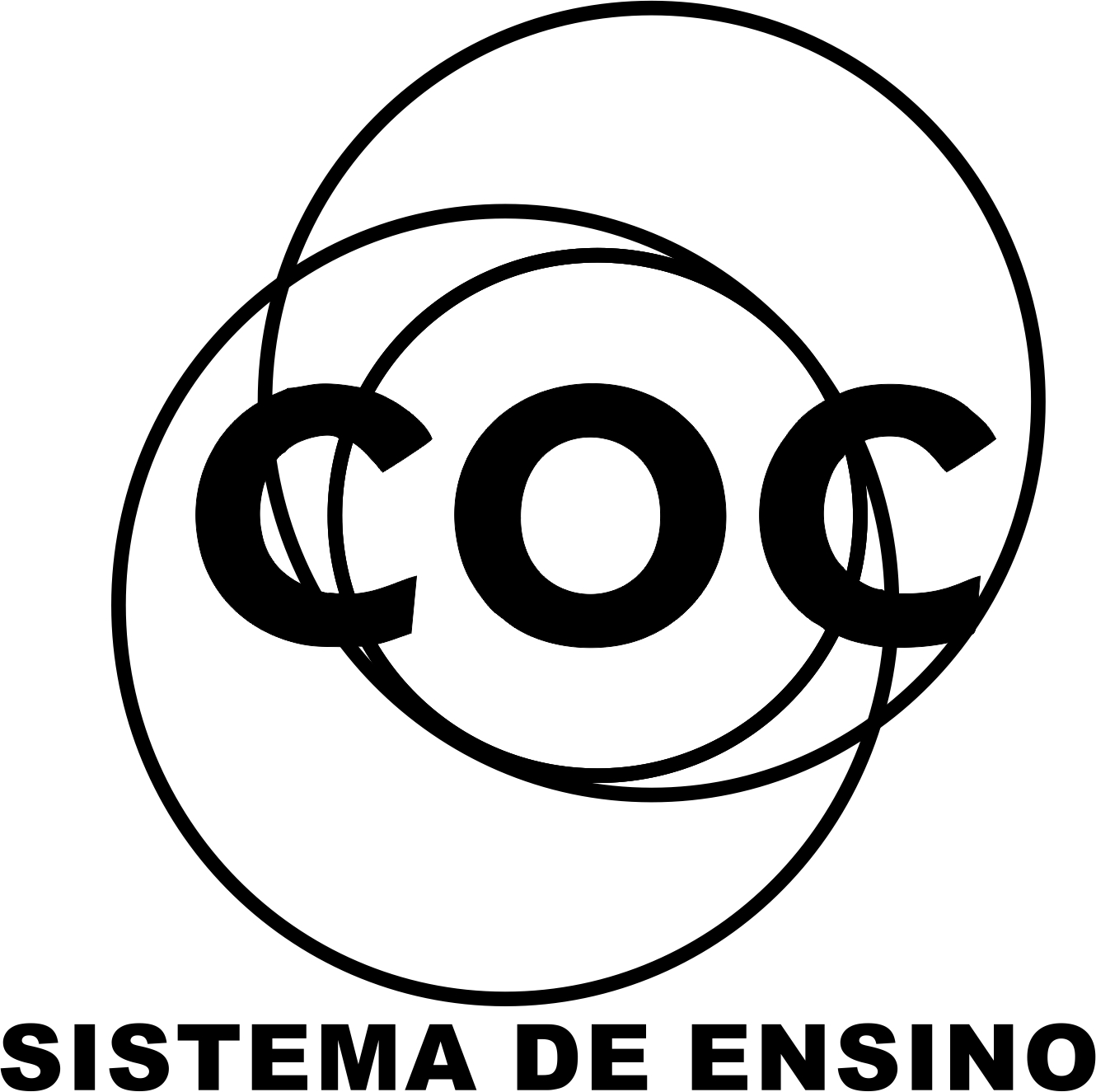 O homem felizNum certo reino vivia um rei que não conseguia rir de nada. O secretário da Saúde e do Juízo perguntou ao Senhor Duque...	- O que foi que aconteceu com a Sua Majestade? Ontem mesmo, e bem alegre, ele ria com vontade!	Ora o Duque das Risadas, muito sério, respondeu:	- Desde hoje de manhã nosso rei entristeceu.	Reuniram um Conselho, todo mundo preocupado. Cada um fez o que pôde para ver o rei curado.	O ministro das Doenças mandou dar uma injeção. Bolos, tortas e sorvetes receitou o da Ração.	Um artista trouxe tintas e pincéis para pintar. Logo o Chefe dos Esportes fez o rei correr e pular.	Uma orquestra inteirinha veio dar uma sessão musical. Mas o rei só suspirava... de partir o coração! 	Um ministro bem velhinho, que já estava aposentado, garantiu que tinha um jeito de deixar o rei curado:	- Se quiser rir outra vez, Sua Alteza só precisa encontrar alguém feliz e vestir sua camisa.	Os ministros protestaram:	- isso é pura caduquice!	Mas o rei levou a sério tudo o que o velhinho disse e deu ordens bem severas para soldados e marinheiros:	- Vão olhar por toda parte, revirar o mundo inteiro!	Logo os homens se espalharam pela estrada do rio. Uns seguiram a cavalo, outros foram de navio.	Visitaram vários duques, reis, barões, imperatrizes. Muitos condes e princesas – todos eles infelizes!	Já cansados de andar tanto e dormir em cama dura, marinheiros e soldados desistiram da procura.	Foi aí que um velho duque escutou pelo caminho sons alegres de assobio e avistou um pastorzinho.	O seu Duque então chamou:	- Venha cá, meu bom rapaz! Para ser assim tão feliz o que é que você faz?	O pastor só respondeu:	- A alegria está no ar! Se você sorrir pra vida, não precisa se esforçar!	E o duque então propôs:	- Ouça bem, homem feliz, quer trocar sua camisa por um monte de rubis?	- Se tivesse uma camisa, eu daria a sua alteza. Tenho tudo quanto quero, não preciso de riqueza!	O pastor foi ao castelo pra ver sua majestade e contar que ainda havia gente alegre de verdade!	Quando o rei ouviu aquilo riu três dias em seguida. Viu que a tal felicidade não se compra nesta vida.Laís C. Ribeiro QuestõesQual é o título do texto?R.: ______________________________________________________Quem é o autor?R.: ______________________________________________________Quantos parágrafos há no texto?R.: ______________________________________________________Quem é o personagem principal do texto?R.: ______________________________________________________Qual é o tema principal do texto?R.: ______________________________________________________Quando perceberam que o rei estava triste reuniram um conselho. Em sua opinião o que é um conselho?R.: ______________________________________________________Registre as sugestões dadas por cada um dos personagens.Ministro das Doenças: ______________________________________________________Ministro da Ração: _________________________________________________O artista: _________________________________________________O Chefe dos Esportes: _________________________________________________A orquestra: _________________________________________________Um ministro velhinho: _________________________________________________Quando estavam procurando por pessoas felizes quem eles encontraram?R.: ______________________________________________________O que o Duque ofereceu ao pastorzinho, para que ele desse sua camisa ao rei? O que ele respondeu?R.: ______________________________________________________O que conseguiu curar o rei?R.: ______________________________________________________Leia:O conto da mentiraRogério AugustoTodo dia Felipe inventava uma mentira. “Mãe, a vovó tá no telefone!”. A mãe largava a louça na pia e corria até a sala. Encontrava o telefone mudo.O garoto havia inventado morte do cachorro, nota dez em matemática, gol de cabeça em campeonato de rua. A mãe tentava assustá-lo: “Seu nariz vai ficar igual ao do Pinóquio!”. Felipe ria na cara dela: “Quem tá mentindo é você! Não existe ninguém de madeira!”.O pai de Felipe também conversava com ele: “Um dia você contará uma verdade e ninguém acreditará!”. Felipe ficava pensativo. Mas no dia seguinte...Então, aconteceu o que seu pai alertara. Felipe assistia a um programa na TV. A apresentadora ligou para o número do telefone da casa dele. Felipe tinha sido sorteado. O prêmio era uma bicicleta: “É verdade, mãe! A moça quer falar com você no telefone pra combinar a entrega da bicicleta. É verdade!”.  A mãe de Felipe fingiu não ouvir. Continuou preparando o jantar em silêncio. Resultado: Felipe deixou de ganhar o prêmio. Então, ele começou a reduzir suas mentiras. Até que um dia deixou de contá-las. Bem, Felipe cresceu e tornou-se um escritor. Voltou a criar histórias. Agora, sem culpa e sem medo. No momento está escrevendo um conto. É a história de um menino que deixa de ganhar uma bicicleta porque mentia...11 – Identifique a ordem dos acontecimentos no conto:(    ) Felipe utiliza a criação de histórias como uma ferramenta profissional. (    ) O pai do garoto o alerta quanto às consequências do ato de mentir.(    ) Felipe deixa de ganhar a bicicleta do programa de televisão.(    ) Felipe conta inúmeras mentiras em casa. A sequência correta é:a) 1, 2, 3, 4.b) 4, 2, 3, 1. c) 4, 3, 1, 2.d) 2, 1, 4, 3. 12 – O que motivou Felipe a reduzir as suas mentiras?______________________________________________________________________________13 – Releia:“Voltou a criar histórias. Agora, sem culpa e sem medo.”Explique por que, agora, Felipe não se sente culpado e com medo de contar mentiras:14 – Justifique o emprego das aspas no conto:_________________________________________________________________________________________________________________________________________________________________________________15 – Identifique os referentes das palavras sublinhadas:a) “A mãe tentava assustá-lo [...]”.______________________________________________________b) “Felipe ria na cara dela [...]”. ______________________________________________________c) “A moça quer falar com você no telefone pra combinar a entrega da bicicleta.”.______________________________________________________d) “Até que um dia deixou de contá-las.”. ______________________________________________________16 – Percebe-se traço da informalidade em:a) “Quem tá mentindo é você! Não existe ninguém de madeira!”.b) “Então, aconteceu o que seu pai alertara.”. c) “Continuou preparando o jantar em silêncio.”. d) “É a história de um menino que deixa de ganhar uma bicicleta porque mentia...”. 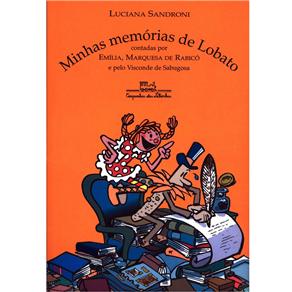 17) Retire dois fatos históricos apresentados na obra.__________________________________________________________________________________________________________________________________________________________________________________
Faça uma relação de cada personagem do sitio com algum momento da vida de Lobato.18) Emília__________________________________________________________________________________________________________________________________________________________________________________19) Visconde__________________________________________________________________________________________________________________________________________________________________________________20) Dona Benta__________________________________________________________________________________________________________________________________________________________________________________21) Tia Nastácia_________________________________________________________________________________________________________________________________________________________________________________22) Copie um fragmento que utiliza de adjetivos superlativo absoluto sintético.__________________________________________________________________________________________________________________________________________________________________________________
23) Copie mais de dois neologismos falados por Emília e explique seus significados._________________________________________________________________________________________________________________________________________________________________________________
24) Responda quem são os focos narrativos das memórias de Lobato._________________________________________________________________________________________________________________________________________________________________________________
25) Qual é o nome completo de Monteiro Lobato?_________________________________________________________________________________________________________________________________________________________________________________
26) Onde e quando Monteiro Lobato nasceu?_________________________________________________________________________________________________________________________________________________________________________________
27) Qual a outra profissão de Lobato?______________________________________________________________________________________________________________________________________________________________________________________
28) Quando o autor começou a escrever livros infanto-juvenil?_________________________________________________________________________________________________________________________________________________________________________________
29) Das personagens criadas por Lobato, qual a mais famosa?__________________________________________________________________________________________________________________________________________________________________________________
30) Além das historias relacionadas ao Sitio , que outros textos Lobato escreveu?______________________________________________________________________________________________________________________________________________________________________________________
31) Escreva o nome de algumas fábulas criadas por Lobato._________________________________________________________________________________________________________________________________________________________________________________32) Copie mais de dois neologismos falados por Emília e explique seus significados.__________________________________________________________________________________________________________________________________________________________________________________                                                                                                                                                BOM TRABALHO!
